GENERAL INDUSTRY REGISTRATION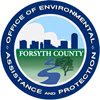 Forsyth County Office of Environmental Assistance & ProtectionAir Emission Source Registration [Sec. 3Q-0102(e) and (f)]Attach Additional Sheets as NecessaryRETURN TO:FORSYTH COUNTYOFFICE of ENVIRONMENTAL ASSISTANCE and PROTECTIONATTN: Compliance Assistance & Permitting Division201 N. CHESTNUT STREETWINSTON-SALEM, NC 27101GENERAL INFORMATIONGENERAL INFORMATIONGENERAL INFORMATIONGENERAL INFORMATIONGENERAL INFORMATIONLegal Corporate/Owner Name:Legal Corporate/Owner Name:Legal Corporate/Owner Name:Legal Corporate/Owner Name:Legal Corporate/Owner Name:Site Name:Site Name:Site Name:Site Name:Site Name:Site Address:Site Address:Site Address:Site Address:Site Address:City:City:City:State:State:Zip Code:Zip Code:Zip Code:County:County:CONTACT INFORMATIONCONTACT INFORMATIONCONTACT INFORMATIONCONTACT INFORMATIONCONTACT INFORMATIONResponsible Official/Authorized ContactResponsible Official/Authorized ContactResponsible Official/Authorized ContactOn Site Facility ContactOn Site Facility ContactName/Title:Name/Title:Name/Title:Name/Title:Name/Title:Mailing Address Line 1:Mailing Address Line 1:Mailing Address Line 1:Mailing Address Line 1:Mailing Address Line 1:Mailing Address Line 2:Mailing Address Line 2:Mailing Address Line 2:Mailing Address Line 2:Mailing Address Line 2:City, State, Zip Code:City, State, Zip Code:City, State, Zip Code:City, State, Zip Code:City, State, Zip Code:Phone #:Phone #:Phone #:Phone #:Phone #:Fax #:Fax #:Fax #:Fax #:Fax #:Email Address:Email Address:Email Address:Email Address:Email Address:REGISTRATION IS BEING MADE FORREGISTRATION IS BEING MADE FORREGISTRATION IS BEING MADE FORREGISTRATION IS BEING MADE FORREGISTRATION IS BEING MADE FORFACILITY (PLANT SITE) INFORMATION     CHECK HERE IF SAME AS EXISTING AIR QUALITY PERMITFACILITY (PLANT SITE) INFORMATION     CHECK HERE IF SAME AS EXISTING AIR QUALITY PERMITFACILITY (PLANT SITE) INFORMATION     CHECK HERE IF SAME AS EXISTING AIR QUALITY PERMITFACILITY (PLANT SITE) INFORMATION     CHECK HERE IF SAME AS EXISTING AIR QUALITY PERMITFACILITY (PLANT SITE) INFORMATION     CHECK HERE IF SAME AS EXISTING AIR QUALITY PERMITDescribe nature of (plant site) operation(s) – include a listing of emission source(s) and emission control device(s), a brief description of the process(es), and attach supporting calculations or process throughput data and material usages for determining emissions.Describe nature of (plant site) operation(s) – include a listing of emission source(s) and emission control device(s), a brief description of the process(es), and attach supporting calculations or process throughput data and material usages for determining emissions.Describe nature of (plant site) operation(s) – include a listing of emission source(s) and emission control device(s), a brief description of the process(es), and attach supporting calculations or process throughput data and material usages for determining emissions.Describe nature of (plant site) operation(s) – include a listing of emission source(s) and emission control device(s), a brief description of the process(es), and attach supporting calculations or process throughput data and material usages for determining emissions.Describe nature of (plant site) operation(s) – include a listing of emission source(s) and emission control device(s), a brief description of the process(es), and attach supporting calculations or process throughput data and material usages for determining emissions.FACILITY (PLANT SITE) INFORMATION CONTINUEDFACILITY (PLANT SITE) INFORMATION CONTINUEDFACILITY (PLANT SITE) INFORMATION CONTINUEDFACILITY (PLANT SITE) INFORMATION CONTINUEDFACILITY (PLANT SITE) INFORMATION CONTINUEDFacility Coordinates:Latitude:Longitude:Longitude:Current/Previous Air Permit #:Primary SIC Code:Primary SIC Code:Primary SIC Code:Primary NAICS Code:Primary NAICS Code:Is the facility subject to NSPS or MACT Requirements?       Yes/No         If so, what subparts?Is the facility subject to NSPS or MACT Requirements?       Yes/No         If so, what subparts?Is the facility subject to NSPS or MACT Requirements?       Yes/No         If so, what subparts?Is the facility subject to NSPS or MACT Requirements?       Yes/No         If so, what subparts?Is the facility subject to NSPS or MACT Requirements?       Yes/No         If so, what subparts?Is the facility subject to Synthetic Minor Requirements?    Yes/NoIs the facility subject to Synthetic Minor Requirements?    Yes/NoIs the facility subject to Synthetic Minor Requirements?    Yes/NoIs the facility subject to Synthetic Minor Requirements?    Yes/NoIs the facility subject to Synthetic Minor Requirements?    Yes/NoIs the facility located in a Non-Attainment area?                 Yes/NoIs the facility located in a Non-Attainment area?                 Yes/NoIs the facility located in a Non-Attainment area?                 Yes/NoIs the facility located in a Non-Attainment area?                 Yes/NoIs the facility located in a Non-Attainment area?                 Yes/NoDoes this form contain confidential data?                  Yes/No          If so, contact our office prior to submitting this application.Does this form contain confidential data?                  Yes/No          If so, contact our office prior to submitting this application.Does this form contain confidential data?                  Yes/No          If so, contact our office prior to submitting this application.Does this form contain confidential data?                  Yes/No          If so, contact our office prior to submitting this application.Does this form contain confidential data?                  Yes/No          If so, contact our office prior to submitting this application.SIGNATURE OF RESPONSIBLE OFFICIAL/AUTHORIZED CONTACTSIGNATURE OF RESPONSIBLE OFFICIAL/AUTHORIZED CONTACTSIGNATURE OF RESPONSIBLE OFFICIAL/AUTHORIZED CONTACTSIGNATURE OF RESPONSIBLE OFFICIAL/AUTHORIZED CONTACTSIGNATURE OF RESPONSIBLE OFFICIAL/AUTHORIZED CONTACT                   I hereby certify that the facility will comply with all applicable Air Quality laws and regulations and will be properly                      operated and maintained at all times.                   I hereby certify that the facility will comply with all applicable Air Quality laws and regulations and will be properly                      operated and maintained at all times.                   I hereby certify that the facility will comply with all applicable Air Quality laws and regulations and will be properly                      operated and maintained at all times.                   I hereby certify that the facility will comply with all applicable Air Quality laws and regulations and will be properly                      operated and maintained at all times.                   I hereby certify that the facility will comply with all applicable Air Quality laws and regulations and will be properly                      operated and maintained at all times.Name (printed):                                                                                         Title:Name (printed):                                                                                         Title:Name (printed):                                                                                         Title:Name (printed):                                                                                         Title:Name (printed):                                                                                         Title:X Signature:                                                                                               Date:X Signature:                                                                                               Date:X Signature:                                                                                               Date:X Signature:                                                                                               Date:X Signature:                                                                                               Date: